Viernes16de diciembrePrimero de PrimariaArtesAsí se vive el arteAprendizaje esperado: elige una manifestación cultural o artística para identificar las ideas y emociones que expresa.Énfasis: elige una manifestación artística o cultural de su comunidad que comunique ideas y sentimientos por medio de los sonidos.¿Qué vamos a aprender?Elegirás una manifestación artística o cultural de tu comunidad para identificar ideas, emociones y sentimientos a través de los sonidos o visualizaciones de pinturas.Antes de iniciar, debes de saber que las manifestaciones artísticas reflejan los valores y la cultura a través del tiempo y se expresan a través de la obra de artistas: pinturas, música, las esculturas, la danza. Son expresiones creativas que, mediante el uso de diversos recursos, permiten a las personas mostrar sus ideas, emociones y la percepción que tienen sobre el mundo exterior.Las manifestaciones artísticas son capaces de emitir mensajes sin usar palabras.¿Qué hacemos?Actividad 1Es muy probable que en tu comunidad haya espacios donde se exhiben algunas pinturas u obras que hablan de tus tradiciones o tus costumbres, como el video que te invito a ver acerca de un pintor de Nayarit.Entrevista con Tutupika Carrillo.https://www.facebook.com/watch/?v=657416525175512&extid=kHiH8Ba5OiH5YdJ3¿Observaste cómo el pintor muestra en sus obras, las costumbres y tradiciones de los wixárikas? El pintor cuenta su historia a través de sus obras.¿Conoces algunas otras pinturas o artistas en tu comunidad? Las siguientes obras son de varios artistas, incluso puede ser que las conozcan algunos de tus maestros. Observa con atención:Imagen 1. La nube Dr. Alt.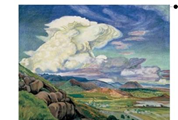 Imagen 2. El bombardeo de Odessa 1976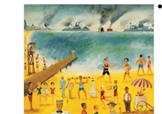 ¿Cuál fue el color que viste primero en esta pintura? ¿Qué llamó más tu atención?Imagen 3. El circo de María Izquierdo.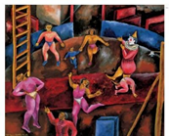 ¿Ves movimiento en esta obra? ¿De qué manera los colores te ayudan a describir? Imagen 4. El camión Frida Kahlo. 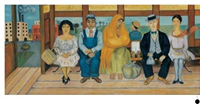 ¿Qué colores y formas puedes observar en esta pintura? Imagen 5. El sabino, Sergio Hernández.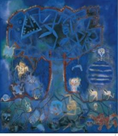 Imagina que esta pintura te puede ayudar a componer una canción que exprese las emociones que surgen al observar. ¿De qué trataría la canción? Los pintores al utilizar diversos colores y formas muestran sus ideas o emociones y la percepción que tienen sobre el mundo exterior a través de sus obras. Cada obra es la expresión de cada artista. En cada una el pintor expresa sus experiencias personales, sus inquietudes, miedos, y lo que percibe del mundo.Así mismo, lo que percibes va a depender de tus experiencias. Por eso es bueno compartir tus ideas con los demás y descubrir las diferentes perspectivas del mundo.Actividad 2Ya observaste la galería de arte, es momento de ir a una sala de conciertos, pero antes recuerda que…La música es una manifestación artística caracterizada por la emisión de sonidos, los cuales unidos conforman: melodía, el ritmo y la armonía.Estos sonidos pueden ser generados por la voz humana, y también mediante el uso de instrumentos musicales.¿Te has puesto a pensar que la música te acompaña desde que estas en el vientre de tu mamá? Cuando estuviste en el vientre de tu mamá, poco antes de nacer, ya eras capaz de escuchar algunas cosas del exterior, una de ellas es la voz de mamá, que provoca muchas sensaciones. ¿Qué sensaciones te provoca la voz de tú mamá? Expresa las sensaciones que produce la voz de su mamá: Cuando eres bebé, la voz de mamá da una sensación de protección, amor y calor. Al crecer vas experimentando con diferentes sonidos. Algunos tal vez te agraden y otros no.Es momento de trasladarse con la imaginación a la sala de conciertos a escuchar una pieza musical, pide a tu acompañante que detenga el vídeo en el minuto 10:33’Orquesta Sinfónica Nacional (OSN): Carnaval de los animales: Fantasía zoológica / INBAL / México.https://www.youtube.com/watch?v=nyHnezplTnU&t=540¿Crees que la música provoca emociones? ¿Qué idea o sentimiento te provocó, la pieza del vuelo del abejorro? Expresa lo que te hizo sentir.¿Te imaginaste alguna historia al escuchar esta pieza musical?Observa nuevamente las pinturas y reflexiona: Si tuvieras que poner la pieza musical que acabas de escuchar a una pintura de las que observaste. ¿A cuál de ellas se la pondrías? y ¿Por qué?Pregunta a un adulto si en tu comunidad o lugar donde vives hay alguna expresión artística significativa y dile que te platique acerca de ella.Te invito a observar la última cápsula con el especialista.Cápsula de especialista de Alas y Raíces.https://youtu.be/FU48GSKWipsPara terminar la sesión recapitula, lo que aprendiste hoy.Tanto la pintura como la música te permite expresar y sentir emociones.El arte te permite crear historias, imaginar y sentir.El reto de hoy:Busca en tus libros de texto, o alguna fuente de información que tengas en casa, obras de pintores y busca una pieza musical que tú creas va de acuerdo con la pintura.Indagar si tal vez en tu familia hay artistas.¡Buen trabajo!Gracias por tu esfuerzo.